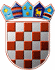          REPUBLIKA HRVATSKA
KRAPINSKO-ZAGORSKA ŽUPANIJA      MANDATNO POVJERENSTVOKLASA: 021-04/21-01/17URBROJ: 2140/01-01-21-3Krapina, 17. lipnja 2021. IZVJEŠĆEMandatnog povjerenstva i verifikacija mandata članica/članova Županijske skupštineNa temelju članka 4. stavka 3. Poslovnika Županijske skupštine Krapinsko-zagorske županije („Službeni glasnik Krapinsko-zagorske županije“, broj 4/02, 5/06, 14/09, 21/09, 11/13 10/14, 10/21 i 15/21-pročišćeni tekst) Mandatno povjerenstvo izvršilo je uvid u Konačne rezultate izbora članova Županijske skupštine Krapinsko-zagorske županije provedenih 16. svibnja 2021. Županijskog izbornog povjerenstva KLASA: 013-01/21-01/01, URBROJ: 2140/01-05-21-74 od 19. svibnja 2021. godine, kojima je utvrđeno:da je od ukupno 107.650 birača upisanih u popis birača, glasovanju pristupilo 54.566 birača, odnosno 50,69%, od čega je prema glasačkim listićima glasovalo 54.561 birača, odnosno 50,68%. Važećih listića bilo je 52.809, odnosno 96,79%. Nevažećih je bilo 1.752 listića, odnosno 3,21%.da su pojedine kandidacijske liste dobile sljedeći broj glasova: Nositelj kandidacijske liste: ŽELJKO KOLAR Nositelj kandidacijske liste: ERNEST SVAŽIĆ Nositelj kandidacijske liste: DAVOR DRETAR Nositelj kandidacijske liste: ANĐELKO FEREK-JAMBREKNositelj kandidacijske liste: VIKTOR ŠIMUNIĆ Nositelj kandidacijske liste: ROBERT GREBLIČKI7.  DEMOKRATSKI HSS-DHSS						    808 	       1,53%  Nositelj kandidacijske liste: NEDJELJKO BABIĆNositelj kandidacijske liste: MILJENKO JERNEIĆda u diobi mjesta u Županijskoj skupštini Krapinsko – zagorske županije sudjeluju:Nositelj kandidacijske liste: ŽELJKO KOLARNositelj kandidacijske liste: ERNEST SVAŽIĆ         Nositelj kandidacijske liste: DAVOR DRETARNositelj kandidacijske liste: ANĐELKO FEREK-JAMBREKNositelj kandidacijske liste: VIKTOR ŠIMUNIĆda su pojedine kandidacijske liste dobile sljedeći broj mjesta u Županijskoj skupštini Krapinsko – zagorske županije:Nositelj kandidacijske liste: ŽELJKO KOLARdobila je 19  mjesta te su s ove kandidacijske liste izabrani:Nositelj kandidacijske liste: ERNEST SVAŽIĆdobila je 11  mjesta te su s ove kandidacijske liste izabrani:Nositelj kandidacijske liste: DAVOR DRETARdobila je 3  mjesta te su s ove kandidacijske liste izabrani:Nositelj kandidacijske liste: ANĐELKO FEREK-JAMBREKdobila je 2  mjesta te su s ove kandidacijske liste izabrani:Nositelj kandidacijske liste: VIKTOR ŠIMUNIĆdobila je 2  mjesta te su s ove kandidacijske liste izabrani:Član Županijske skupštine Željko Kolar istovremeno je izabran i za župana Krapinsko-zagorske županije te mu zbog nespojivosti dužnosti, sukladno članku 90. stavak 4. Zakona o lokalnim izborima („Narodne novine“, broj 144/12, 121/16, 98/19, 42/20 i 37/21), mandat u Županijskoj skupštini miruje po sili zakona.Željka Kolara će, prema obavijesti broj 01-1/31-21 od 1. lipnja 2021. godine o određivanju zamjenice člana Županijske skupštine, a sukladno članku 12. Sporazuma o izbornoj suradnji na predstojećim lokalnim izborima i o zajedničkom upravljanju Krapinsko-zagorskom županijom, sklopljenog 4.03.2021. godine između županijskih organizacija SDP, HSS i HSU, zamjenjivati Maja Vukina Bogović, neizabrana kandidatkinja pod rednim brojem 35. s kandidacijske liste SDP-a, HSS-a i HSU-a.Članica Županijske skupštine Jasna Petek istovremeno je izabrana i za zamjenicu župana Krapinsko-zagorske županije te joj zbog nespojivosti dužnosti, sukladno članku 90. stavak 4. Zakona o lokalnim izborima („Narodne novine“, broj 144/12, 121/16, 98/19, 42/20 i 37/21), mandat u Županijskoj skupštini miruje po sili zakona.Jasnu Petek će prema obavijesti broj 01-1/31-21 od 1. lipnja 2021. godine o određivanju zamjenika članice Županijske skupštine, a sukladno članku 12. Sporazuma o izbornoj suradnji na predstojećim lokalnim izborima i o zajedničkom upravljanju Krapinsko-zagorskom županijom, sklopljenog 4.03.2021. godine između županijskih organizacija SDP, HSS i HSU,  zamjenjivati Zlatko Šorša, neizabrani kandidat pod rednim brojem 36. s kandidacijske liste SDP-a, HSS-a i HSU-a.IV. Članu Županijske skupštine Zdravku Tušeku, zbog istovremenog obnašanja nespojive dužnosti – državnog tajnika u Ministarstvu poljoprivrede, u skladu s člankom 79. stavak 3.. Zakona o lokalnim izborima mandat u Županijskoj skupštini miruje po sili zakona.Zdravka Tušeka će, prema Obavijesti o određivanju zamjenice člana od 14. lipnja 2021. godine, a sukladno Sporazumu političkih stranaka s kandidacijske liste HDZ-a, A-HSS-a, HSLS-a, SU-a i ZDS-a od 22. travnja 2021. godine, zamjenjivati Laura Cajhen, neizabrana kandidatkinja pod rednim brojem 19. s kandidacijske liste HDZ-A, A-HSS-a, HSLS-a, SU-a i ZDS-a.Slijedom utvrđenja iz točke I. do IV.  Mandatno povjerenstvo donosi sljedećiZAKLJUČAKUtvrđuju se mandati izabranim članicama i članovima Županijske skupštine Krapinsko-zagorske županije kako slijedi:Josip KovačićVlasta HubickiDražen ČvekSandra TurkovićHrvoje NovakAna-Marija BeloševićMiljenko ŠtabekIva GoričkiĐurđa MohačŽeljko ZozoliMatija KraševacDorotea ŽerjavićStanko MajdakŽeljko ČlekovićIvan ŠantekMario LipnjakMarija JagečićErnest SvažićAna KruhakZoran GregurovićMirko KrznarStanko BelinaVladimir PleškoMišo GrilecLjubica JembrihMiljenko ŠoštarićDražen ŠurbekDavor DretarIvan VianelloMirko ŠivalecAnđelko Ferek-JambrekDavor KljakViktor ŠimunićRomeo VinceljUtvrđuje se mirovanje mandata člana Županijske skupštine Željka Kolara i početak mandata zamjenice člana Maje Vukina Bogović.Utvrđuje se mirovanje mandata članice Županijske skupštine Jasne Petek i početak mandata zamjenika članice Zlatka Šorše.Utvrđuje se mirovanje mandata člana Županijske skupštine Zdravka Tušeka i početak mandata zamjenice  člana Laure Cajhen.Ovo Izvješće ponosi se Županijskoj skupštini na znanje.                                                                                                PREDSJEDNIK/CA     MANDATNOG POVJERENSTVA                     Iva Gorički1.2.3.4.5.6.HRVATSKA STRANKA PRAVA - HSPHRVATSKA STRANKA SVIH ČAKAVACA KAJKAVACA I ŠTOKAVACA - HSSČKŠHRVATSKA STRANKA SVIH ČAKAVACA KAJKAVACA I ŠTOKAVACA - HSSČKŠ8.1.SOCIJALDEMOKRATSKA PARTIJA HRVATSKE - SDPHRVATSKA SELJAČKA STRANKA - HSSHRVATSKA STRANKA UMIROVLJENIKA - HSUSOCIJALDEMOKRATSKA PARTIJA HRVATSKE - SDPHRVATSKA SELJAČKA STRANKA - HSSHRVATSKA STRANKA UMIROVLJENIKA - HSU2.HRVATSKA DEMOKRATSKA ZAJEDNICA - HDZAUTOHTONA - HRVATSKA SELJAČKA STRANKA - A - HSSHRVATSKA SOCIJALNO - LIBERALNA STRANKA - HSLSSTRANKA UMIROVLJENIKA - SUZAGORSKA DEMOKRATSKA STRANKA - ZDSHRVATSKA DEMOKRATSKA ZAJEDNICA - HDZAUTOHTONA - HRVATSKA SELJAČKA STRANKA - A - HSSHRVATSKA SOCIJALNO - LIBERALNA STRANKA - HSLSSTRANKA UMIROVLJENIKA - SUZAGORSKA DEMOKRATSKA STRANKA - ZDS3.DOMOVINSKI POKRET - DP4.HRVATSKA NARODNA STRANKA - LIBERALNI DEMOKRATI - HNSNARODNA STRANKA - REFORMISTI - REFORMISTIHRVATSKA SELJAČKA STRANKA BRAĆE RADIĆ - HSS BRAĆE RADIĆHRVATSKA NARODNA STRANKA - LIBERALNI DEMOKRATI - HNSNARODNA STRANKA - REFORMISTI - REFORMISTIHRVATSKA SELJAČKA STRANKA BRAĆE RADIĆ - HSS BRAĆE RADIĆ5.KANDIDACIJSKA LISTA GRUPE BIRAČA1.SOCIJALDEMOKRATSKA PARTIJA HRVATSKE - SDPHRVATSKA SELJAČKA STRANKA - HSSHRVATSKA STRANKA UMIROVLJENIKA - HSUSOCIJALDEMOKRATSKA PARTIJA HRVATSKE - SDPHRVATSKA SELJAČKA STRANKA - HSSHRVATSKA STRANKA UMIROVLJENIKA - HSU1.ŽELJKO KOLAR2.JASNA PETEK3.JOSIP KOVAČIĆ4.VLASTA HUBICKI5.DRAŽEN ČVEK6.SANDRA TURKOVIĆ7.HRVOJE NOVAK8.ANA-MARIJA BELOŠEVIĆ9.MILJENKO ŠTABEK10.IVA GORIČKI11.ĐURĐA MOHAČ12.ŽELJKO ZOZOLI13.MATIJA KRAŠEVAC14.DOROTEA ŽERJAVIĆ15.STANKO MAJDAK16.ŽELJKO ČLEKOVIĆ17.IVAN ŠANTEK18.MARIO LIPNJAK19.MARIJA JAGEČIĆ2.HRVATSKA DEMOKRATSKA ZAJEDNICA - HDZAUTOHTONA - HRVATSKA SELJAČKA STRANKA - A - HSSHRVATSKA SOCIJALNO - LIBERALNA STRANKA - HSLSSTRANKA UMIROVLJENIKA - SUZAGORSKA DEMOKRATSKA STRANKA - ZDSHRVATSKA DEMOKRATSKA ZAJEDNICA - HDZAUTOHTONA - HRVATSKA SELJAČKA STRANKA - A - HSSHRVATSKA SOCIJALNO - LIBERALNA STRANKA - HSLSSTRANKA UMIROVLJENIKA - SUZAGORSKA DEMOKRATSKA STRANKA - ZDS1.ERNEST SVAŽIĆ2.ANA KRUHAK3.ZORAN GREGUROVIĆ4.ZDRAVKO TUŠEK5.MIRKO KRZNAR6.STANKO BELINA7.VLADIMIR PLEŠKO8.MIŠO GRILEC9.LJUBICA JEMBRIH10.MILJENKO ŠOŠTARIĆ11.DRAŽEN ŠURBEK3.DOMOVINSKI POKRET - DP1.DAVOR DRETAR2.IVAN VIANELLO3.MIRKO ŠIVALEC4.HRVATSKA NARODNA STRANKA - LIBERALNI DEMOKRATI - HNSNARODNA STRANKA - REFORMISTI - REFORMISTIHRVATSKA SELJAČKA STRANKA BRAĆE RADIĆ - HSS BRAĆE RADIĆHRVATSKA NARODNA STRANKA - LIBERALNI DEMOKRATI - HNSNARODNA STRANKA - REFORMISTI - REFORMISTIHRVATSKA SELJAČKA STRANKA BRAĆE RADIĆ - HSS BRAĆE RADIĆ1.ANĐELKO FEREK-JAMBREK2.DAVOR KLJAK5.KANDIDACIJSKA LISTA GRUPE BIRAČA1.VIKTOR ŠIMUNIĆ2.ROMEO VINCELJ